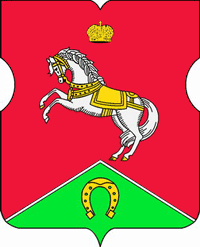 СОВЕТ ДЕПУТАТОВмуниципального округаКОНЬКОВОРЕШЕНИЕ                     21.02.2023		         3 /3          _________________№___________________В соответствии с пунктом 6 статьи 1 Закона города Москвы от 11 июля 2012 года № 39 «О наделении органов местного самоуправления муниципальных округов в городе Москве отдельными полномочиями города Москвы», постановлением Правительства Москвы от 13.09.2012 № 484-ПП «О дополнительных мероприятиях по социально-экономическому развитию районов города Москвы» и на основании обращений управы района Коньково города Москвы от 08.02.2023 года № КН-08-96/23Советом депутатов принято решение:	1. Внести изменения в решение Совета депутатов муниципального округа Коньково от 25.11.2022 г № 5/9 «Об утверждении дополнительных мероприятий по социально-экономическому развитию района Коньково на 2023 год», изложив приложение согласно приложению к настоящему решению. 	    2. Направить настоящее решение в управу района Коньково города Москвы, префектуру Юго-Западного административного округа и Департамент территориальных органов исполнительной власти города Москвы в течение трех дней со дня его принятия.           4. Опубликовать настоящее решение в бюллетене «Московский муниципальный вестник», разместить на официальном сайте муниципального округа Коньково в информационно-телекоммуникационной сети «Интернет».5. Контроль за выполнением настоящего решения возложить на главу муниципального округа Коньково Белого А.А.Глава муниципального округа Коньково                                            А.А. БелыйПриложение 
к решению Совета депутатов
муниципального округа Коньково
от 21.02.2023 № 3/3Дополнительные мероприятия по социально-экономическому развитию района Коньково города Москвы на 2023 годВыделено: 12 661 900,00 руб. (остаток 1 394 637, 18 руб.)О внесении изменений в решение Совета депутатов муниципального округа Коньково от 25.11.2022 № 5/9№ п/пАдресВиды и объемы запланированных работВиды и объемы запланированных работВиды и объемы запланированных работВиды и объемы запланированных работВиды и объемы запланированных работ№ п/пАдресНат. показательЕд.Стоимость работ в руб.Итого по адресу в руб.№ п/пАдресНат. показательизмеренияСтоимость работ в руб.Итого по адресу в руб.1234561Ремонт квартир7 квартир  шт.973 592,49973 592,491инвалидов, ветеранов Великой Отечественной Войныветеранов шт.973 592,49973 592,491ВОВ шт.973 592,49973 592,492Ремонт квартир детей- сирот и детей, оставшихся без попечения родителей, лиц из числа детей-сирот и детей, оставшихся без попечения родителей2 квартиры шт.275 337,31275 337,312Ремонт квартир детей- сирот и детей, оставшихся без попечения родителей, лиц из числа детей-сирот и детей, оставшихся без попечения родителейДетей - сирот шт.275 337,31275 337,312Ремонт квартир детей- сирот и детей, оставшихся без попечения родителей, лиц из числа детей-сирот и детей, оставшихся без попечения родителей шт.275 337,31275 337,312Ремонт квартир детей- сирот и детей, оставшихся без попечения родителей, лиц из числа детей-сирот и детей, оставшихся без попечения родителей шт.275 337,31275 337,313Приобретение запаса малых архитектурных форм (информационных конструкций) с целью их замены на территориях общего пользования 49 шт.2 500 493,032 500 493,034Ремонт автоматической системы безопасности (3 этап) нежилых помещений, закрепленных на праве оперативного управления за ГБУ ЦСМ «Коньково» объекта нежилого фонда по адресу: г.Москва, ул.Островитянова, д.11 (система видеонаблюдения, управления контроля доступом, охранная сигнализация, система пожарной сигнализации и оповещения)202,2кв.м.1 808 020,281 808 020,285Капитальный ремонт             202,2кв.м.1 755 428,571 755 428,575(3 этап) нежилых помещений, закрепленных на праве оперативного управления за ГБУ ЦСМ «Коньково» объекта нежилого фонда по адресу: г.Москва, ул. Островитянова. д.11 (фасадные работы, обустройство вентиляции 202,2кв.м.1 755 428,571 755 428,575202,2кв.м.1 755 428,571 755 428,575202,2кв.м.1 755 428,571 755 428,575202,2кв.м.1 755 428,571 755 428,576Проведение работ по усилению межэтажных перекрытий квартиры по адресу ул. Островитянова д.47 кв.75 после пожара (архитектурные и конструктивные решения)1у.е.2 017 145,042 017 145,046Проведение работ по усилению межэтажных перекрытий квартиры по адресу ул. Островитянова д.47 кв.75 после пожара (архитектурные и конструктивные решения)1у.е.2 017 145,042 017 145,046Проведение работ по усилению межэтажных перекрытий квартиры по адресу ул. Островитянова д.47 кв.75 после пожара (архитектурные и конструктивные решения)1у.е.2 017 145,042 017 145,047Замена дверей по адресу: Генерала Антонова ул., д.8, подъезд 41 шт.52 920,0052 920,008Замена дверей по адресу: Генерала Антонова ул., д.5, к.3, подъезд 1,2,3,44 шт.227 700,00227 700,009Замена дверей по адресу: Бутлерова ул., д.14, к.2, подъезд 41 шт.57 375,0057 375,0010Замена дверей по адресу: Бутлерова ул., д.14, к.1, подъезд 1,2,3,4,5,6,77 шт.192 045,00192 045,0011Замена дверей по адресу: Профсоюзная ул., д.105, подъезд 51 шт.56 925,0056 925,0012Замена дверей по адресу: Островитянова ул., д.33, подъезд 31 шт.56 925,0056 925,0013Замена дверей по адресу: Островитянова ул., д.33, подъезд 1,22 шт.113 850,00113 850,0014Замена дверей по адресу: Бутлерова ул., д.14, к.110 шт.111 856,30111 856,3015Замена дверей по адресу: Бутлерова ул., д.14, к.112 шт.134 400,00134 400,0016Замена дверей по адресу: Бутлерова ул., д.14, к.17 шт.343 000,00343 000,0017Замена дверей по адресу: Профсоюзная ул., д.93, к.31 шт.56 925,0056 925,0018Замена дверей по адресу: Введенского ул., д.24, к.1, подъезд 11 шт.56 925,0056 925,0019Замена дверей по адресу: Академика Капицы ул., д.26, к.1, подъезд 11 шт.10 500,0010 500,0020Замена дверей по адресу: Академика Капицы ул., д.22, подъезд 21 шт.56 925,0056 925,0021Замена дверей по адресу: Генерала Антонова ул., д.1, подъезд 2, этаж 6, подъезд 3, этаж 9.2 шт.22 400,3322 400,3322Прочие работы в нежилых помещениях (4 этап), закрепленных на праве оперативного управления за ГБУ ЦСМ «Коньково» объекта нежилого фонда по адресу: г. Москва, ул. Островитянова. д.11 (остекление перегородок армированным стеклом, установка металлических ограждений и хореографического станка)1у.е.386 574,47386 574,47ИТОГО11 267 262,82688,3511 267 262,82688,35